Planning and Responding to the Results of the ECHO Trial: A Checklist for Strategic CommunicationAction Planning Checklist TemplateMay 2019Instructions: Work with stakeholders to complete this Action Planning Checklist and guide implementation of the activities.The Action Planning checklist helps countries: 1) think through the activities that might need to take place to prepare for the results and 2) take action after the results are released. Some countries may choose to do all the activities, while others may pick and choose those that make the most sense in their country contexts. The components of the checklist are explained below:ActionThese include activities and materials, divided into three categories to help countries determine their priorities when there are limited resources and/or limited time:Actions that are considered critical in responding to the ECHO trial. Actions that, given time and resources, would be important to consider. Other actions that may be useful in planning or in the long term.Intended AudienceIdentify the group of people that the activity is designed to reach. Recommended audiences are included for each action, but they can be adapted or changed.Person/Group ResponsibleList the person who will  take leadership of this action, coordinate with others also working on it, and ensure that the action is completed.Collaborating PartnersDetermine who can help you with this work. Is there an organization specializing in what needs to be done? Are there other people or groups that can assist with the work or with sharing information?Resources RequiredDefine the money or materials that will need to be in place to accomplish the activity. How will you get these resources?Existing ResourcesThink about what you can use that already exists. Are there materials that could be adapted? Are there meetings that are already planned and that can be used for a different purpose? Some of the resources that are available on a global level are included in this Checklist. New resources are being developed all the time and will be posted to https://resultsforinformedchoice.org/countryplanning/. You should also consider what local resources are available.Time FrameDefine when each activity will be completed. Be as specific as possible.ACTIONS TO TAKE BEFORE THE RELEASE OF ECHO TRIAL RESULTSBefore July 2019Critical ActionsAction Planning Checklist: Actions Important to ConsiderOther Actions to ConsiderACTIONS TO TAKE IMMEDIATELY AFTER THE RELEASE OF ECHO TRIAL RESULTSFrom July to August 2019Critical ActionsActions Important to ConsiderACTIONS TO TAKE AFTER THE RELEASE OF WHO GUIDELINESAfter September 2019Critical Actions Actions Important to ConsiderOther Actions to Consider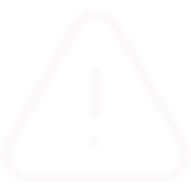 Depending on the results of the ECHO trial, some of the activities that should take place after the release of the ECHO trial or after the release of WHO guidelines may not be relevant. Each country must assess their specific situation, the trial results, and WHO guidance or guidelines to determine what actions are relevant and important to complete.ActionTarget AudiencePerson/Group ResponsibleCollaborating PartnersResources RequiredExisting ResourcesTime FrameActivityActivityActivityActivityActivityActivityActivityActivityUndertake scenario planning for possible ECHO findings, including programmatic implications and alternative methods for women at high riskn/aScenario Planning Template1Establish communication goals and objectivesn/aGoals and Objectives Template2Appoint media spokesperson(s) and prepare them for the trial resultsn/aPresent background on the ECHO trial at existing platforms such as family planning and HIV technical working groups, including holding joint meetings with civil society organizationsFamily planning and HIV implementing partners and civil society organizationsECHO Fact Sheet4ECHO PowerPoint presentation5Materials to Develop or AdaptMaterials to Develop or AdaptMaterials to Develop or AdaptMaterials to Develop or AdaptMaterials to Develop or AdaptMaterials to Develop or AdaptMaterials to Develop or AdaptMaterials to Develop or AdaptBrief on ECHO key facts translated into local languages as neededFamily planning and HIV implementing partners, civil society, and professional associationsECHO Fact Sheet4PowerPoint presentation on ECHO key facts translated into local languagesFamily planning and implementing partners, civil society, professional associationsECHO PowerPoint presentation5Media talking points about the ECHO trial and the impact it has for the country (for each scenario)General publicWHO messages (coming soon)6ActionTarget AudiencePerson/Group ResponsibleCollaborating PartnersResources RequiredExisting ResourcesTime FrameActivityActivityActivityActivityActivityActivityActivityActivityMap partners and champions to build commitment among stakeholders to play an active role and to serve as counter-voicesn/aConduct outreach to national professional associations to sensitize them on the ECHO trial, share results, and disseminate the results through their networksProfessional associationsActionTarget AudiencePerson/Group ResponsibleCollaborating PartnersResources RequiredExisting ResourcesTime FrameActivityActivityActivityActivityActivityActivityActivityActivityIdentify and select spokespeople and influencers (for example, young leaders and users of contraceptives)n/aIdentify how women prefer to receive information and who their trusted sources of information aren/aHow-to Guide for Channel Mix7ActionTarget AudiencePerson/Group ResponsibleCollaborating PartnersResources RequiredExisting ResourcesTime FrameActivityActivityActivityActivityActivityActivityActivityActivityConduct one-on-one meetings with key ministry staff to brief them on the resultsPolicymakersDevelop a communication strategy, building on scenario planning, including a clear and comprehensive dissemination plan for messages and informationn/aGlobal Strategic Communication Framework8Prepare media spokesperson(s) with updated messaging n/aWHO messages (coming soon)6Hold a press briefing for journalistsMediaReview existing family planning guidelines and consider recommendations for updates, including integration of HIV risk assessment (pending WHO guidelines)n/aHIV risk assessment tool (coming September 2019)9Hold sub-national meetings to plan dissemination at district-level. District-level health officersMaterials to Develop or AdaptMaterials to Develop or AdaptMaterials to Develop or AdaptMaterials to Develop or AdaptMaterials to Develop or AdaptMaterials to Develop or AdaptMaterials to Develop or AdaptMaterials to Develop or AdaptDevelop or adapt country-specific policy briefs on the trial results and their implicationsPolicymakersWHO messages (coming soon)6Adapt and translate information briefs for providers with facts on the ECHO trial, the results, and, when available, the WHO guidelinesProvidersActionTarget AudiencePerson/Group ResponsibleCollaborating PartnersResources RequiredExisting ResourcesTime FrameActivityActivityActivityActivityActivityActivityActivityActivityConduct outreach to national professional associations to sensitize them on the ECHO trial, share results, and disseminate them through their networksProfessional associationsActivate national-level advocate networks to provide information on the trial and monitor informationn/aDevelop a draft training plan for providers and master trainers on the outcome of the ECHO trial (pending WHO guidelines)Government trainers, district officersMaterials to Develop or AdaptMaterials to Develop or AdaptMaterials to Develop or AdaptMaterials to Develop or AdaptMaterials to Develop or AdaptMaterials to Develop or AdaptMaterials to Develop or AdaptMaterials to Develop or AdaptAdapt global advocacy briefs to country-specific contexts to promote increased investment in an expanded method mixPolicymakersActionTarget AudiencePerson/Group ResponsibleCollaborating PartnersResources RequiredExisting ResourcesTime FrameActivityActivityActivityActivityActivityActivityActivityActivityUpdate and finalize existing family planning guidelinesn/aUpdate national communication strategy for family planning (if applicable)n/aTrain master trainers and providers (if applicable)Providers, community health workersTraining package (available end of 2019)10Integrate new messaging into existing pre- and in-service trainings (if applicable)Providers, community health workersTraining package (available end of 2019)10WHO messages (coming soon)6Adapt and translate low-literacy materials for community health workers (if applicable)Community health workersAdapt counseling tools and job aids based on the country context (if applicable)Providers and community health workersAvailable materials available and new ones coming in 202011Materials to Develop or AdaptMaterials to Develop or AdaptMaterials to Develop or AdaptMaterials to Develop or AdaptMaterials to Develop or AdaptMaterials to Develop or AdaptMaterials to Develop or AdaptMaterials to Develop or AdaptAdapt existing materials for clients/women, including simple, easy-to-read brochures or pamphlets that clearly explain the trial results and what they mean for a woman (if applicable)WomenAvailable materials and new ones coming in 202011Update information briefs with facts on the ECHO trial, the results, and WHO guidelines (if applicable)ProvidersAdapt a standardized HIV risk assessment tool for women to assess their individual risk (should be made available in printed and digital formats)WomenHIV risk assessment tool (coming September 2019)9Adapt counseling tools and job aids (if applicable)Providers and community health workersActionTarget AudiencePerson/Group ResponsibleCollaborating PartnersResources RequiredExisting ResourcesTime FrameActivityActivityActivityActivityActivityActivityActivityActivityAdapt add-on training module and materials for different groups of health workers (if applicable)Providers and community health workersIntegrate ECHO information into existing work and trainings with community influencers such as community health workers, traditional birth attendants, parenting groups, and religious groups to disseminate information to women (if applicable)Community health workers and religious leadersIntegrate key messages into existing radio/TV call-in shows and serial drama storylines, especially modeling provider-client dialogue and couple communicationWomen, male partnersWHO messages (coming soon)6Integrate messages into existing e-learning materials for providers such as training and counseling videos or create new provider training materials as neededProviders and community health workersWHO messages (coming soon)6Hold community dialogues in forums where women, men, and adolescents gatherWomen, male partnersLeverage social media channels to explain  ECHO trial results and why it matters (if applicable)Women, male partners, other key influencersActionTarget AudiencePerson/Group ResponsibleCollaborating PartnersResources RequiredExisting ResourcesTime FrameActivityActivityActivityActivityActivityActivityActivityActivityIntegrate key messages into existing family planning mobile health and web-based platforms (if applicable)Women, male partnersWHO messages (coming soon)6Monitor media reports to counter misinformation and ensure accurate reporting focusing on known opposition (if applicable)n/a